令和４年10月吉日　会員各位伊勢小俣町商工会商業部長　小林 久宏「あ！これ食べよ。～店主のイチオシをずらりとあつめました～（仮称）」　　　　　　　　　　　　　　掲載店募集について平素は、本会事業にご協力・ご理解をいただきありがとうございます。　さて、伊勢小俣町商工会では、小俣町にお住いの方やお引越しされてきた方々、また伊勢志摩に観光でお越しいただいた方などに、小俣町のグルメ、貴店の看板商品を知っていただくためにリーフレットを作成することとなりました。併せて、同様の内容にてポスターも作成いたします。つきましては、下記の要領にて掲載店を募集いたします。掲載料は無料です。先着順となり、お申込み順でリーフレットの良い箇所に掲載していきます。裏面申込書により１０月２１日（金）までにお申込みください。詳細、ご不明な点等、商工会℡22-3619まで気軽にお問い合わせください。記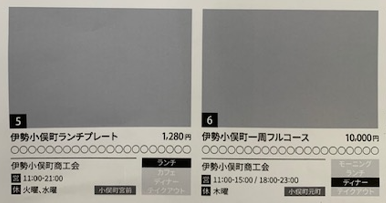 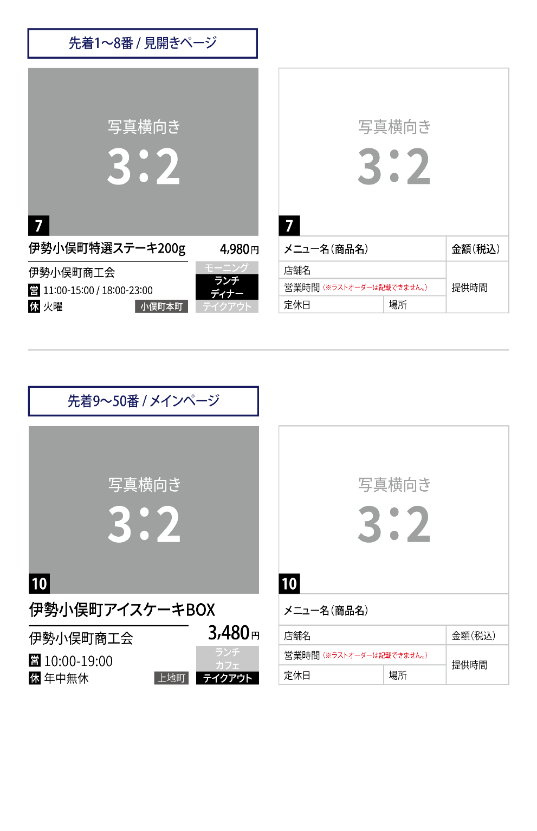 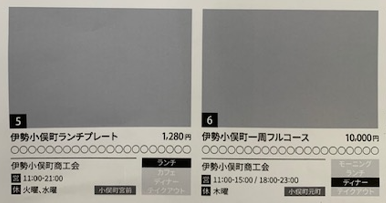 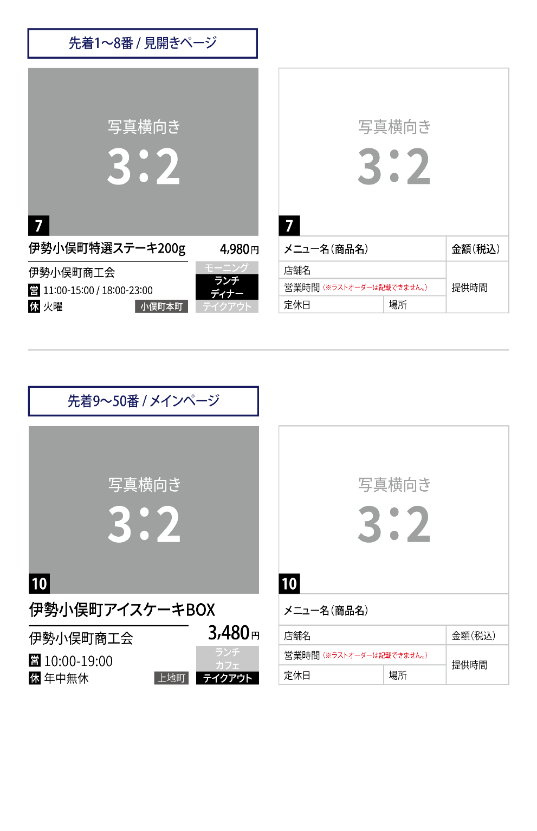 【あ！これ食べよ。掲載店募集要項】企画：A３サイズ　十字折り掲載予定件数：５０店掲載料：無料締切：１０月２１日（金）※飲食店を主体としますが、申込数が少ない場合は、飲食商品販売店を掲載する予定です。飲食スペースがないお店も、是非お申込みください。※特別枠（有料：価格未定）については、一般枠の申込数に応じて掲載を検討します。【掲載イメージ】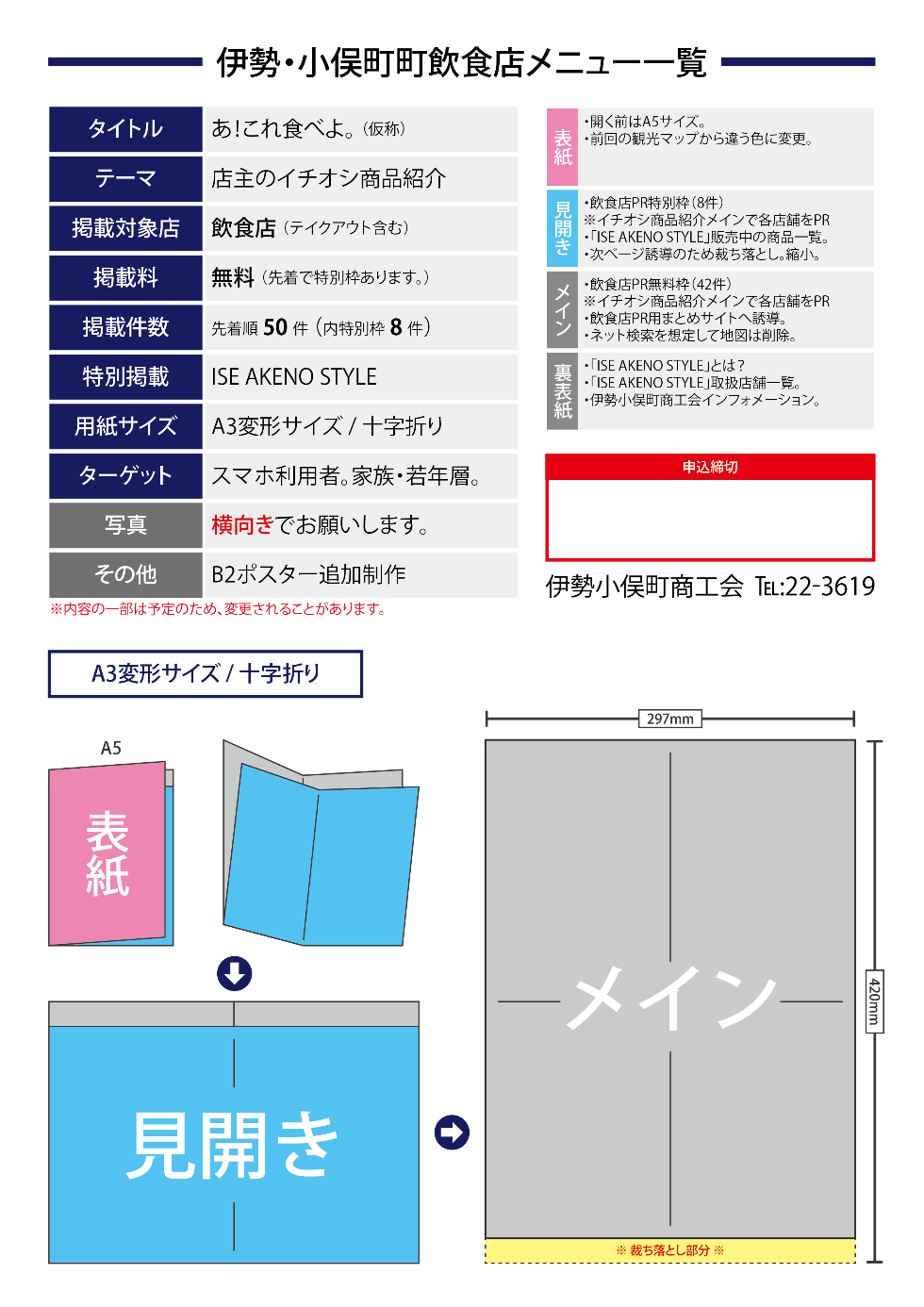 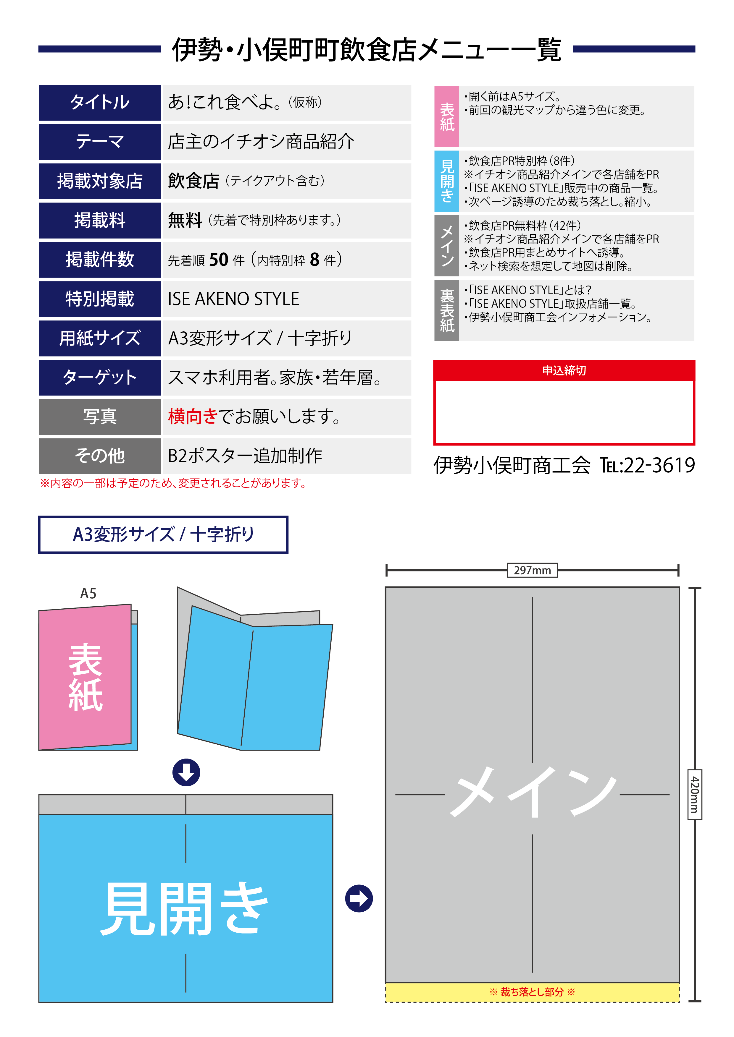 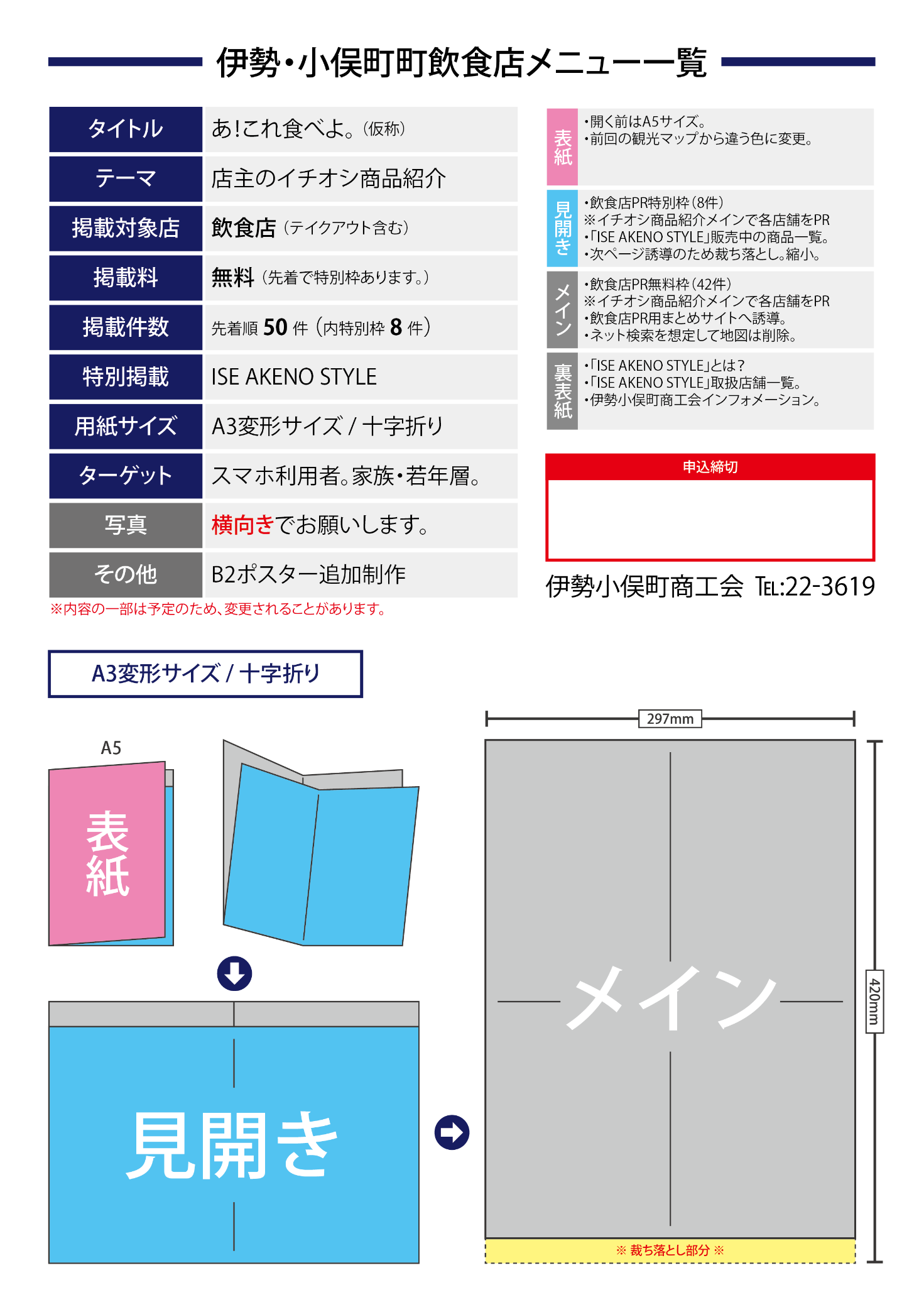 「あ！これ食べよ。～店主のイチオシをずらりとあつめました～（仮称）」掲載申込書※予定のため、掲載内容を変更する場合があります。商工会ホームページでご案内しております。データでのご提出にご協力をお願いします。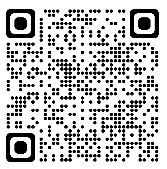 三重県伊勢市小俣町の商工会サイトです (obata-shokokai.or.jp)店　名ジャンル営業時間定休日所在地小俣町小俣町電話番号看板商品➀商品名➁価格（申込時の価格）　　　　　　　　　　　　　　　　　　　　　　　　　　　　　　円③商品紹介コメント20字以内④写真…別途、原則データでご提出いただきたいです。掲載は横長です。※写真撮影を希望される方は、商工会までご相談ください。➀商品名➁価格（申込時の価格）　　　　　　　　　　　　　　　　　　　　　　　　　　　　　　円③商品紹介コメント20字以内④写真…別途、原則データでご提出いただきたいです。掲載は横長です。※写真撮影を希望される方は、商工会までご相談ください。特別枠（有料:価格未定）希望特別枠（有料:価格未定）希望有　　　　無